Guía de TrabajoHistoria y Geografía 5° Básico“Los recursos naturales de Chile”Lea el documento y a continuación desarrolle las siguientes actividades: LOS RECURSOS NATURALES DE CHILE	Chile cuenta con una gran variedad de recursos naturales, estos  es un conjunto de elementos que se encuentran disponibles en la naturaleza, y que los seres humanos transforman y utilizan para satisfacer sus necesidades.Los principales recursos naturales presentes en todas las actividades productivas, como el agua, la energía y el suelo sustento de todo los demás, son recursos genéricos.Los recursos naturales se clasifican en recursos renovables y no renovables. 1.1- Los recursos renovables son los que pueden regenerarse, como, las especies de flora y fauna, si se respetan sus ciclos naturales de crecimiento y reproducción.1.2- Los recursos no renovables son los que una vez que se usan se acaban, como es el caso de los minerales.Se piensa que los recursos renovables tanto en Chile como a nivel mundial, están cada vez más amenazados en su capacidad de regeneración, debido a su explotación intensiva, es así como muchas especies de la flora y de la fauna se encuentran en peligro de  extinción o constituyen especie protegidas. ACTIVIDADESEn las siguientes imágenes, señala cuales corresponden a recursos renovables y no renovables.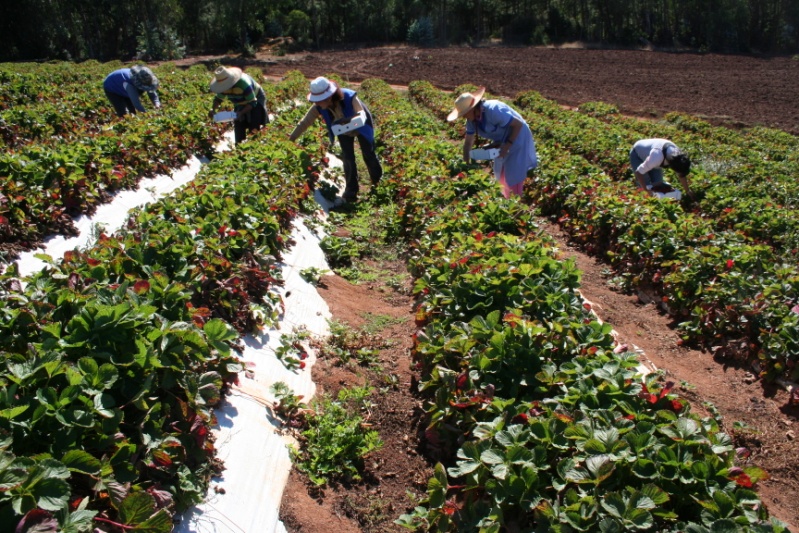 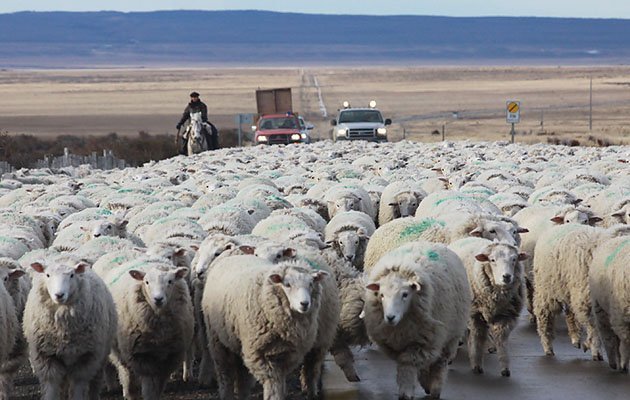 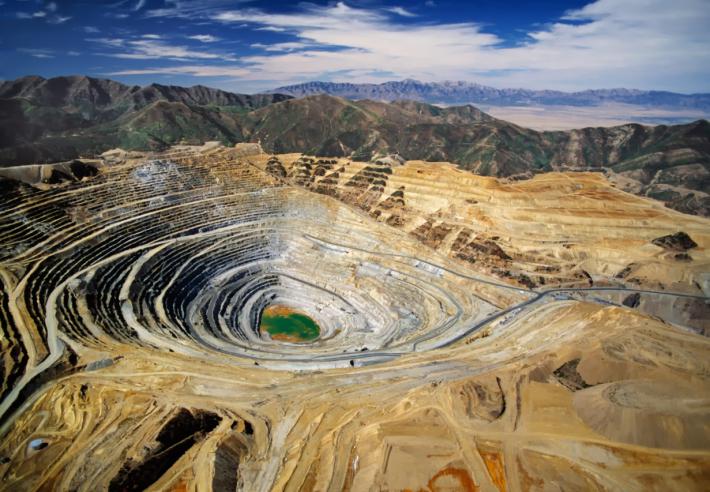 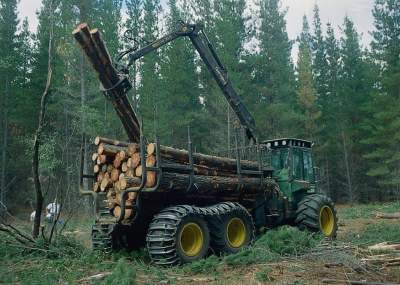 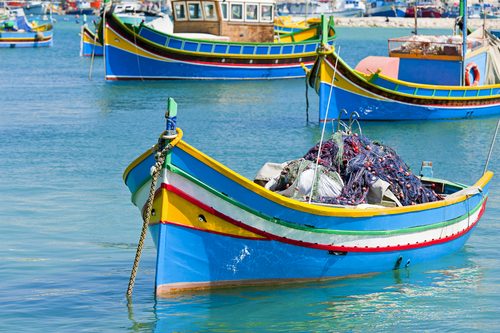 Observa el mapa e identifica los principales recursos agropecuarios y de pesca presentes en de cada una de las zonas de Chile.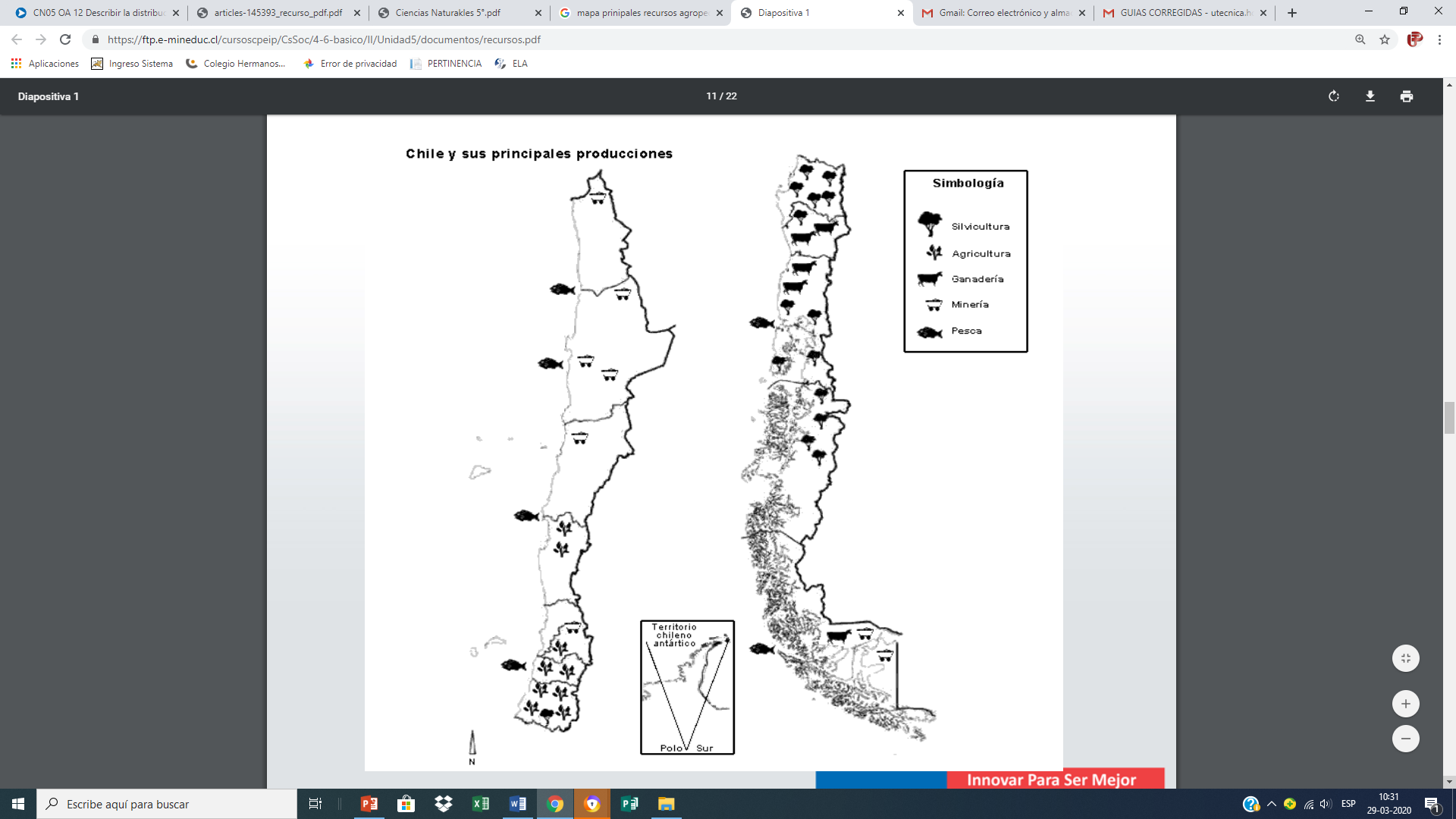 NOMBRE:CURSO:5° Básico.FECHAOBJETIVO DE LA CLASE Distinguir entre recursos naturales renovables y no renovables a través de la realización de un esquema, utilizando el cuaderno y el libro del estudiante. (OA10).Distinguir entre recursos naturales renovables y no renovables a través de la realización de un esquema, utilizando el cuaderno y el libro del estudiante. (OA10).Distinguir entre recursos naturales renovables y no renovables a través de la realización de un esquema, utilizando el cuaderno y el libro del estudiante. (OA10).Recursos RenovablesRecursos No RenovablesMinería (ejemplo)ZonaRecursos Agropecuarios, ganaderos y de Pesca existentes.Norte GrandeNorte ChicoZona CentralZona SurZona Austral